Bon de commande Sweat-shirtPour la 1ère fois, l’association sportive du collège Henri Georges Adam vous propose un sweat personnalisable.Le sweat à capuche coûte 30€ pour les élèves inscrits à l’Association Sportive et 35€ pour les élèves non inscrits cette année.Vous pouvez régler la commande par chèque à l’ordre de l’Association Sportive HGA ou en utilisant le Pass+Merci d’indiquer la taille (11/12, S, M, L ou XL) et le texte à imprimer sur le pull par retour de bon de commande. La date limite fixée pour passer la commande est vendredi 29/01 (ATTENTION : aucune commande sans le règlement ne sera acceptée)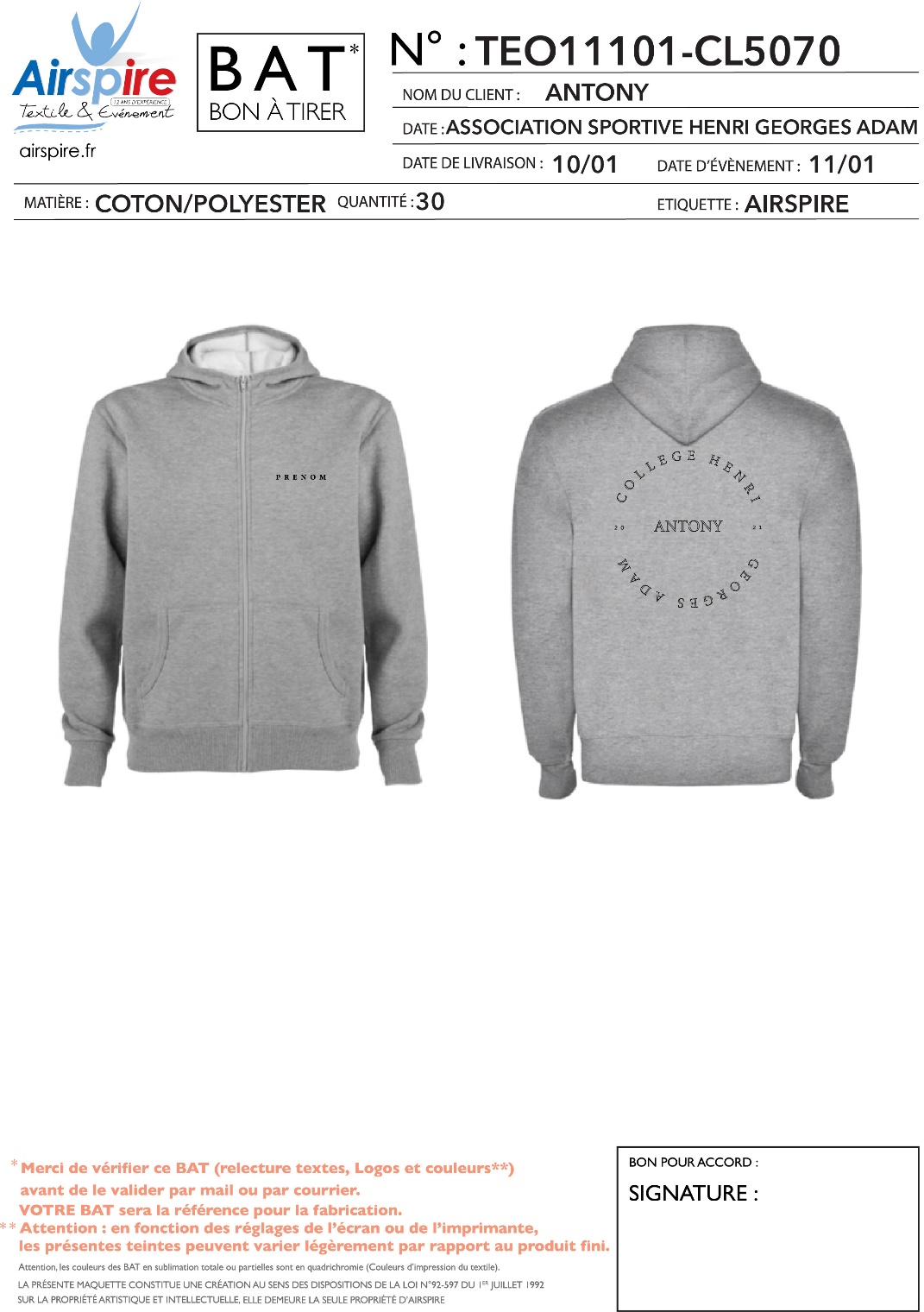 _ _ _ _ _ _ _ _ _ _ _ _ _ _ _ _ _ _ _ _ _ _ _ _ _ _ _ _ _ _ _ _ _ _ _ _ _ _ _ _ _ _ _ _ _ _ _ _ _ _ _ _ _ _ _ _ _ NOM et Prénom :Inscrits à l’AS en 2020-20211 : 		OUI			NONTaille1 : 		11/12 ans		S		M		L		XLTexte à indiquer sur le pull :Règlement1 :				Par chèque		Pass+1 : rayer les mentions inutiles